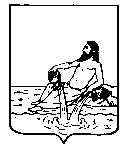 ВЕЛИКОУСТЮГСКАЯ ДУМАВЕЛИКОУСТЮГСКОГО МУНИЦИПАЛЬНОГО ОКРУГАР Е Ш Е Н И Е   от       31.01.2023           №     10                  ___________________________________________________________________________                   ______________________г. Великий УстюгВ соответствии со 20 Федерального закона от 06.10.2003 № 131-ФЗ «Об общих принципах организации местного самоуправления в Российской Федерации», законом Вологодской области от 10.12.2018 № 4463-ОЗ «О наделении органов местного самоуправления отдельными государственными полномочиями по предоставлению единовременной денежной выплаты взамен предоставления земельного участка гражданам, имеющим трех и более детей»,  статьями 25,28 Устава Великоустюгского муниципального округа,Великоустюгская Дума РЕШИЛА:1. Определить администрацию Великоустюгского муниципального округа Вологодской области органом местного самоуправления, уполномоченным на осуществление отдельных государственных полномочий, переданных органам местного самоуправления Великоустюгского муниципального округа Вологодской области в соответствии с законом Вологодской области от 10.12.2018 № 4463-ОЗ «О наделении органов местного самоуправления отдельными государственными полномочиями по предоставлению единовременной денежной выплаты взамен предоставления земельного участка гражданам, имеющим трех и более детей» по предоставлению единовременной денежной выплаты взамен предоставления земельного участка гражданам, имеющим трех и более детей, состоящим на учете в качестве лиц, имеющих право на предоставление земельных участков в собственность бесплатно, в лице комитета по управлению имуществом администрации Великоустюгского муниципального округа Вологодской области.2.  Признать утратившим силу решение Великоустюгской Думы Великоустюгского муниципального района от 11.09.2020 № 43 «Об определении уполномоченного органа местного самоуправления на исполнение отдельных государственных полномочий».3. Настоящее решение вступает в силу после официального опубликования и распространяется на правоотношения, возникшие с 1 января 2023 года. Об определении уполномоченного органа местного самоуправления на осуществление отдельных государственных полномочийПредседатель Великоустюгской Думы_______________С.А. КапустинГлава Великоустюгского муниципального округа Вологодской области _______________А.В. Кузьмин     